                               الرسالة الأسبوعية للصف الثالث من 16/10 إلى 20/10      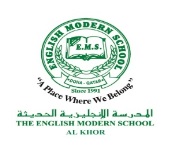 ملاحظة:أعزائنا أولياءالأمور نود التنبية أنة سوف يتم عرض رسالة المواد العربية الثلاث على موقع التواصل كل يوم أحد,,رجاء مساعدة أبنائنا الطلاب على الاجتهاد والحث على متابعة دروسهم. (weebly)         معلمو المواد : أ / محمود مهيدات B 3  -  أ / حازم عوف 3C  - أ / ريهام البياع  A3 - أ / صفوان المقداد  A3)  تاريخ قطر)ملاحظـــــــــــــــــــــاتالواجباتقراءة الدرسدرس سيد الشهداءالأحد 16/10الحصة السادسةاللغة العربيةقراءة الدرس مع نسخ أول ثلاث سطور منهتابع درس سيد الشهداء مع حل تدريبات الكتابالاثنين17/10الحصة الثانيةاللغة العربيةحل السؤال رقم 3*4 من الكتاب صفحة 26تابع حل تدريبات الكتابالثلاثاء81 /10الحصة الثالثةاللغة العربيةعزيزى الطالب احرص دائما على أن تكون علاقتك بربك قويةقراءة الدرس جيداً استعداد للإملاءالتعرف على سمات النص السرديالأربعاء 19/ 10الحصة الرابعةاللغة العربيةإملاء أول ثلاثة سطور من الدرسالخميس20/10الحصة الرابعةاللغة العربيةحفظ الآيات وتسميعهاالآيات من (1إلى 6)من سورة البلدالأحد 16/10الحصة السادسةالعلوم الشرعيةتسميع الآيات من 1إلى 14الآيات من (7إلى 14)من سورة البلدالخميس20/10الحصة الخامسةالعلوم الشرعيةمراجعـــــــــــــــــــــــــاتالثلاثاء18/10 الحصةالخامسةالتاريخ القطري